Supplemental MaterialTable A1: Variable definitionsTable A2: Summary statisticsNotes: (1) The dataset is over 2002–2007. (2) Panel B-1 and Panel C display the spatial lagged variables with non-truncated distance weight matrices.Table A3: The impacts of IFDI and OFDI spatial spillovers on innovation input (2)Notes: (1) Employee, sales, and total assets are employed to capture the spatial spillovers, respectively. (2) The inverse-haversine distance matrices of non-truncated and truncated forms at 100 km are used in Panels A and B, respectively. (3) ***, **, and * indicate statistical significance at the 1%, 5%, and 10% levels, respectively. (4) Robust standard errors are in parentheses.Table A4: The impacts of one-period lagged IFDI and OFDI spatial spillovers on innovation inputNotes: (1) Employee, sales, and total assets are employed to capture the spatial spillovers, respectively. (2) , , , and  are one-period lagged items. (3) The inverse-haversine distance matrices of non-truncated and truncated forms at 100 km are used in Panels A and B, respectively. (4) ***, **, and * indicate statistical significance at the 1%, 5%, and 10% levels, respectively. (5) Robust standard errors are in parentheses.Table A5: The impacts of IFDI and OFDI spatial spillovers on innovation input based on different truncated matrices Notes: (1) Employee is employed to capture the spatial spillovers in all specifications. (2) The inverse-haversine distance matrices of truncated forms are from 600 km to 10 km, respectively. (3) ***, **, and * indicate statistical significance at the 1%, 5%, and 10% levels, respectively. (4) Robust standard errors are in parentheses. (5) Other control variables are omitted in the table.Table A6: The results of placebo test 1 (randomly selected fictitious I(O)FDI firms)Notes: (1) Employee, sales, and total assets are employed to capture the spatial spillovers, respectively. (2) The inverse-haversine distance matrices of non-truncated and truncated forms at 100 km are used in Panels A and B, respectively. (3) ***, **, and * indicate statistical significance at the 1%, 5%, and 10% levels, respectively. (4) Robust standard errors are in parentheses.Table A7: PSM details in placebo test 2Notes: (1) The dataset used in PSM is converted from the panel dataset to a year-average dataset. (2) Industry and region dummies refer to 2-digit level industry and county-level region, respectively. (3) The one-to-one nearest neighbor matching technique is employed to conduct PSM. (4) Panel A shows the results of identifying IFDI and OFDI firms by using Logit models, respectively. (5) ***, **, and * indicate statistical significance at the 1%, 5%, and 10% levels, respectively. (6) Panel B show the number of treated (i.e., I(O)FDI firms) and untreated firms (non-I(O)FDI firms), respectively. (7) Panel C display Pseudo- changes of identifying I(O)FDI Logit models before and after matching. Obviously, the identified capability of Logit models to I(O)FDI firms have declined after matching.Table A8: The results of placebo test 2 (fictitious I(O)FDI firms selected by PSM) and 3 (firms with randomized coordinates)Notes: (1) Employee, sales, and total assets are employed to capture the spatial spillovers, respectively. (2) The inverse-haversine distance matrices of non-truncated and truncated forms at 100 km are used in Panels A and B, respectively. (3) ***, **, and * indicate statistical significance at the 1%, 5%, and 10% levels, respectively. (4) Robust standard errors are in parentheses. (5) Other control variables are omitted in the table.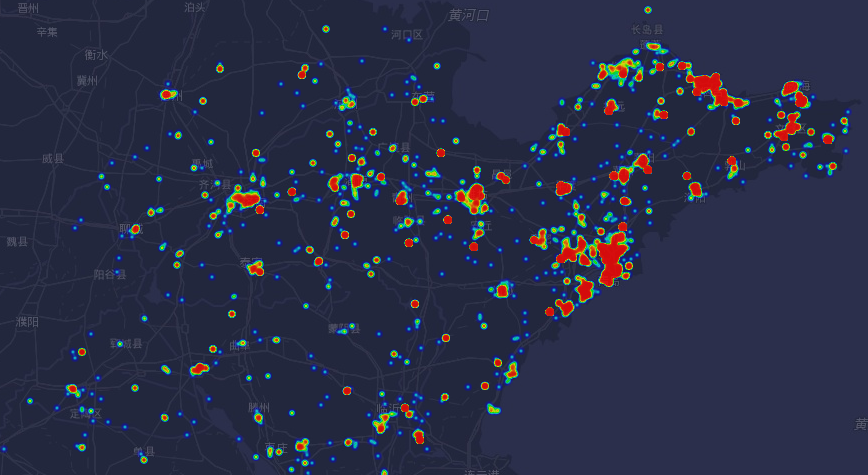 Figure A1: The spatial distribution of IFDI firms in Shandong Province, China, in 2007Notes: (1) The darker color represents a higher proportion of IFDI in the region. (2) The map is a thermodynamic diagram, with 10km as the thermodynamic radius. (3) 6,080 IFDI firms are depicted in the map.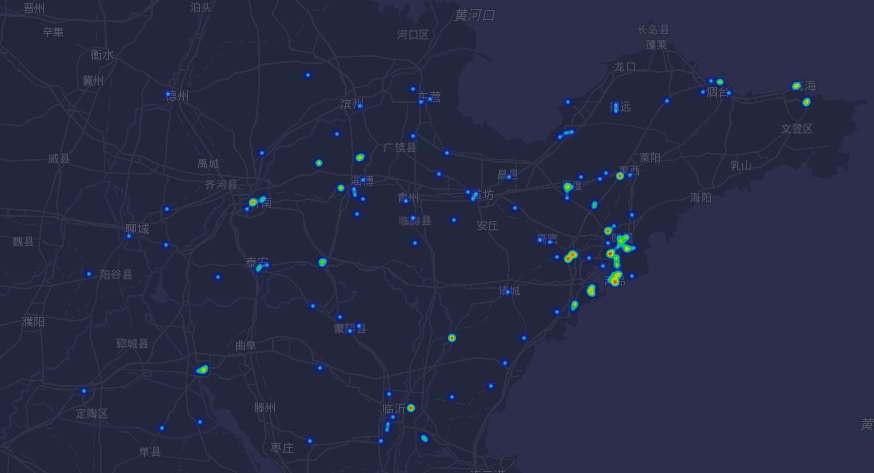 Figure A2: The spatial distribution of OFDI firms in Shandong Province, China, in 2007Notes: (1) The darker color represents a higher proportion of OFDI in the region. (2) The map is a thermodynamic diagram, with 10km as the thermodynamic radius. (3) 172 OFDI firms are depicted in the map.VariableDefinitionSales ()Total sales in a year, at the firm level.Total assets ()Total assets in a year, at the firm level.R&D intensity ()R&D expenses per capita in a year, at the firm level, in logs.R&D expenses ()R&D expenses in a year, at the firm level, in logs.New product ratio ()Output of new product relative to total output at the firm level, in a year.New product amount ()Output of new product in a year, at the firm level, in logs.Firm size ()The average number of employees per year in a firm, in logs.Capital intensity ()Total assets, in thousands of RMB, relative to the average number of employees in a firm, by using ‘winsor’ command in Stata at 1st and 99th percentiles.Total assets, in thousands of RMB, relative to the average number of employees in a firm, by using ‘winsor’ command in Stata at 1st and 99th percentiles.Export intensity ()Total revenues from export, relative to total sales of the firm, by using ‘winsor’ command in Stata at 1st and 99th percentiles.Total revenues from export, relative to total sales of the firm, by using ‘winsor’ command in Stata at 1st and 99th percentiles.Firm age ()Firm age, in logs, by using ‘winsor’ command in Stata at 1st and 99th percentiles.Advertisement intensity ()Total advertisement expenses relative to total employees in a firm, by using ‘winsor’ command in Stata at 1st and 99th percentiles, in logs.Total advertisement expenses relative to total employees in a firm, by using ‘winsor’ command in Stata at 1st and 99th percentiles, in logs.State-owned enterprise ()If a firm is a state-owned enterprise, the variable is equal to 1, otherwise it is 0.Herfindahl–Hirschman index ()=, where industry m is defined at 3-digit level.VariableObs.MeanStd. Dev.MinimumMedianMaximumPanel A: Innovation indicatorsPanel A: Innovation indicatorsPanel A: Innovation indicatorsPanel A: Innovation indicatorsPanel A: Innovation indicatorsPanel A: Innovation indicatorsPanel A: Innovation indicators41,0490.0980.3990.0000.0002.79341,0470.5681.8240.0000.00014.54841,0490.0240.1250.0000.0001.00041,0490.5912.4180.0000.00017.640Panel B: Control variablesPanel B: Control variablesPanel B: Control variablesPanel B: Control variablesPanel B: Control variablesPanel B: Control variablesPanel B: Control variablesPanel B-1: Spatial lag of innovation indicators (spatial lag of Y)Panel B-1: Spatial lag of innovation indicators (spatial lag of Y)Panel B-1: Spatial lag of innovation indicators (spatial lag of Y)Panel B-1: Spatial lag of innovation indicators (spatial lag of Y)Panel B-1: Spatial lag of innovation indicators (spatial lag of Y)Panel B-1: Spatial lag of innovation indicators (spatial lag of Y)Panel B-1: Spatial lag of innovation indicators (spatial lag of Y)41,04910.29635.8681.9707.6602724.37641,04957.570129.81612.50045.8779914.35141,0492.9275.1960.6602.052354.78641,04973.772172.09615.92652.22115046.066Panel B-2: Firm-level FDI measures　Panel B-2: Firm-level FDI measures　Panel B-2: Firm-level FDI measures　Panel B-2: Firm-level FDI measures　Panel B-2: Firm-level FDI measures　Panel B-2: Firm-level FDI measures　Panel B-2: Firm-level FDI measures　 (employee)41,0490.0010.0110.0000.0000.604 (sales)41,0490.0010.0130.0000.0000.852 (assets)41,0490.0010.0140.0000.0000.860 (employee)41,0490.0010.0250.0000.0001.000 (sales)41,0490.0010.0260.0000.0001.000 (assets)41,0490.0010.0270.0000.0001.000Panel B-3: Firm, sector, and region characteristicsPanel B-3: Firm, sector, and region characteristicsPanel B-3: Firm, sector, and region characteristicsPanel B-3: Firm, sector, and region characteristicsPanel B-3: Firm, sector, and region characteristicsPanel B-3: Firm, sector, and region characteristicsPanel B-3: Firm, sector, and region characteristics41,0494.8331.0782.0794.71810.51941,0493.8711.151-0.0253.9096.53941,0490.1280.2950.0000.0001.00041,0491.8810.7460.0001.7923.93241,0490.2700.4440.0000.0001.00041,0490.0070.0110.0010.0040.30041,0490.0390.0940.0000.0001.000Panel C: Firm-level FDI spillover measures (spatial lag of X)Panel C: Firm-level FDI spillover measures (spatial lag of X)Panel C: Firm-level FDI spillover measures (spatial lag of X)Panel C: Firm-level FDI spillover measures (spatial lag of X)Panel C: Firm-level FDI spillover measures (spatial lag of X)Panel C: Firm-level FDI spillover measures (spatial lag of X)Panel C: Firm-level FDI spillover measures (spatial lag of X) (employee)41,0490.1360.8450.0280.100155.652 (sales)41,0490.1522.0900.0250.105307.843 (assets)41,0490.1570.7570.0310.115120.115 (employee)41,0490.1330.2400.0210.08718.464 (sales)41,0490.1360.2350.0220.08916.081 (assets)41,0490.1440.2710.0230.09323.592VariableDependent variable: Dependent variable: Dependent variable: Dependent variable: Dependent variable: Dependent variable: Panel A: No truncatedPanel A: No truncatedPanel A: No truncatedPanel B: 100kmPanel B: 100kmPanel B: 100kmA-1A-2A-3B-1B-2B-3EmployeeSalesAssetsEmployeeSalesAssets0.3994***0.3995***0.3993***0.3994***0.3995***0.3993***(0.0194)(0.0194)(0.0194)(0.0194)(0.0194)(0.0194)0.00030.00030.00030.0003*0.00030.0003*  (0.0002)(0.0002)(0.0002)(0.0002)(0.0002)(0.0002)2.4032*2.7272*3.4548***2.4002*2.7227*3.4518***(1.3812)(1.3971)(1.2308)(1.3807)(1.3964)(1.2301)2.0589***2.1278***1.6405***2.0582***2.1271***1.6400***(0.6647)(0.6695)(0.6317)(0.6646)(0.6694)(0.6316)0.0442***0.0193***0.0570***0.0443***0.0194***0.0573***(0.0024)(0.0005)(0.0027)(0.0023)(0.0005)(0.0027)0.1466***0.1323***0.1209***0.1471***0.1335***0.1226***(0.0474)(0.0507)(0.0403)(0.0470)(0.0502)(0.0402)0.2829***0.2823***0.2806***0.2827***0.2822***0.2804***(0.0135)(0.0134)(0.0134)(0.0135)(0.0134)(0.0134)0.0938***0.0922***0.0910***0.0939***0.0922***0.0910***(0.0083)(0.0083)(0.0082)(0.0083)(0.0083)(0.0082)-0.1116***-0.1087***-0.1103***-0.1122***-0.1093***-0.1110***(0.0263)(0.0263)(0.0262)(0.0264)(0.0263)(0.0262)0.0928***0.0933***0.0921***0.0927***0.0932***0.0919***(0.0139)(0.0139)(0.0139)(0.0139)(0.0139)(0.0139)0.2163***0.2169***0.2178***0.2165***0.2171***0.2180***(0.0210)(0.0211)(0.0210)(0.0210)(0.0211)(0.0210)3.9590***3.9553***3.9496***3.9594***3.9546***3.9494***(0.9758)(0.9734)(0.9723)(0.9759)(0.9735)(0.9724)0.08140.08220.08400.08130.08200.0837(0.0726)(0.0726)(0.0727)(0.0726)(0.0726)(0.0727)Firm dummyYesYesYesYesYesYesYear dummyYesYesYesYesYesYesNumber of observations 41,046  41,046  41,046  41,046  41,046  41,046 Number of firms 20,965  20,965  20,965  20,965  20,965  20,965 VariableDependent variable: Dependent variable: Dependent variable: Dependent variable: Dependent variable: Dependent variable: Panel A: No truncatedPanel A: No truncatedPanel A: No truncatedPanel B: 100kmPanel B: 100kmPanel B: 100kmA-1A-2A-3B-1B-2B-3EmployeeSalesAssetsEmployeeSalesAssets0.5234***0.5240***0.5238***0.5234***0.5239***0.5238***(0.0258)(0.0258)(0.0258)(0.0258)(0.0258)(0.0258)0.0002*0.0002*0.0002*0.0002*0.0002*0.0002*  (0.0001)(0.0001)(0.0001)(0.0001)(0.0001)(0.0001)0.07440.22650.29870.07400.22590.2983(0.2319)(0.2328)(0.2283)(0.2318)(0.2328)(0.2282)0.2581*0.2540*0.2565**0.2580*0.2539*0.2565** (0.1397)(0.1432)(0.1293)(0.1396)(0.1432)(0.1293)0.0031***0.0026***0.0063***0.0032***0.0026***0.0063***(0.0010)(0.0003)(0.0017)(0.0010)(0.0003)(0.0017)0.0222*0.0251**0.01640.0226*0.0256**0.0168(0.0116)(0.0108)(0.0103)(0.0116)(0.0108)(0.0104)0.0291***0.0287***0.0284***0.0291***0.0287***0.0284***(0.0025)(0.0024)(0.0024)(0.0025)(0.0024)(0.0024)0.0167***0.0165***0.0163***0.0167***0.0165***0.0164***(0.0019)(0.0019)(0.0019)(0.0019)(0.0019)(0.0019)-0.0176***-0.0178***-0.0177***-0.0177***-0.0179***-0.0178***(0.0056)(0.0056)(0.0056)(0.0056)(0.0056)(0.0056)0.0117***0.0116***0.0116***0.0117***0.0115***0.0116***(0.0029)(0.0029)(0.0029)(0.0029)(0.0029)(0.0029)0.0371***0.0373***0.0374***0.0371***0.0373***0.0374***(0.0047)(0.0047)(0.0047)(0.0047)(0.0047)(0.0047)0.8295***0.8265***0.8251***0.8294***0.8264***0.8250***(0.2024)(0.2019)(0.2019)(0.2024)(0.2019)(0.2019)0.01460.01480.01500.01460.01480.0150(0.0160)(0.0159)(0.0160)(0.0160)(0.0159)(0.0160)Firm dummyYesYesYesYesYesYesYear dummyYesYesYesYesYesYesNumber of observations 41,049  41,049  41,049  41,049  41,049  41,049 Number of firms 20,965  20,965  20,965  20,965  20,965  20,965 VariableDependent variable: Dependent variable: Dependent variable: Dependent variable: Dependent variable: (1)(2)(3)(4)(5)600 km550 km500 km450 km400 km0.0119***0.0119***0.0119***0.0119***0.0119***(0.0009)(0.0009)(0.0009)(0.0009)(0.0009)0.0226**0.0226**0.0226**0.0225**0.0224**(0.0092)(0.0093)(0.0093)(0.0092)(0.0092)(6)(7)(8)(9)(10)350 km300 km250 km200 km150 km0.0118***0.0118***0.0118***0.0118***0.0119***(0.0009)(0.0009)(0.0009)(0.0009)(0.0009)0.0220**0.0215**0.0207**0.0214**0.0221**(0.0091)(0.0090)(0.0089)(0.0090)(0.0091)(11)(12)(13)(14)(15)100 km75 km50 km25 km10 km0.0119***0.0119***0.0120***0.0121***0.0121***(0.0009)(0.0008)(0.0008)(0.0007)(0.0007)0.0237**0.0236**0.0252***0.0275***0.0268***(0.0094)(0.0094)(0.0097)(0.0103)(0.0103)VariableDependent variable: Dependent variable: Dependent variable: Dependent variable: Dependent variable: Dependent variable: Panel A: No truncatedPanel A: No truncatedPanel A: No truncatedPanel B: 100kmPanel B: 100kmPanel B: 100kmA-1A-2A-3B-1B-2B-3EmployeeSalesAssetsEmployeeSalesAssets0.5238***0.5238***0.5236***0.5237***0.5238***0.5235***(0.0259)(0.0259)(0.0259)(0.0259)(0.0259)(0.0259)0.0002*0.00020.00020.0002*0.00020.0002(0.0001)(0.0001)(0.0001)(0.0001)(0.0001)(0.0001)0.23870.25930.28930.23790.25690.2877(0.2308)(0.1874)(0.2313)(0.2306)(0.1872)(0.2312)-0.0051-0.0493-0.0115-0.0051-0.0493-0.0115(0.0357)(0.0686)(0.1145)(0.0357)(0.0686)(0.1145)0.00060.00010.00010.00060.00010.0001(0.0005)(0.0001)(0.0001)(0.0005)(0.0001)(0.0001)0.00110.00000.00000.00110.00000.0000(0.0012)(0.0003)(0.0000) (0.0013)(0.0003)(0.0000) 0.0294***0.0293***0.0292***0.0293***0.0293***0.0292***(0.0025)(0.0025)(0.0025)(0.0025)(0.0025)(0.0025)0.0169***0.0168***0.0167***0.0169***0.0168***0.0167***(0.0019)(0.0019)(0.0019)(0.0019)(0.0019)(0.0019)-0.0155***-0.0154***-0.0154***-0.0155***-0.0154***-0.0155***(0.0055)(0.0055)(0.0055)(0.0055)(0.0055)(0.0055)0.0124***0.0124***0.0125***0.0124***0.0124***0.0124***(0.0029)(0.0029)(0.0029)(0.0029)(0.0029)(0.0029)0.0369***0.0369***0.0368***0.0369***0.0369***0.0368***(0.0047)(0.0047)(0.0047)(0.0047)(0.0047)(0.0047)0.8323***0.8314***0.8308***0.8323***0.8315***0.8308***(0.2032)(0.2032)(0.2033)(0.2032)(0.2032)(0.2033)0.01670.01680.01680.01670.01680.0168(0.0160)(0.0160)(0.0160)(0.0160)(0.0160)(0.0160)Firm dummyYesYesYesYesYesYesYear dummyYesYesYesYesYesYesNumber of observations 41,049  41,049  41,049  41,049  41,049  41,049 Number of firms 20,965  20,965  20,965  20,965  20,965  20,965 Panel A: Logit model: I(O)FDI firms (Yes/No)Panel A: Logit model: I(O)FDI firms (Yes/No)Panel A: Logit model: I(O)FDI firms (Yes/No)VariableIFDIOFDI(1)(2)0.7384***0.7407***(0.0202)(0.0680)0.3092***0.3231***(0.0170)(0.0794)2.8774***1.0783***(0.0628)(0.2494)0.1304***0.2998***(0.0243)(0.1052)-3.27940.1901(0.0733)(0.2134)0.8978-11.5846(1.3646)(11.4722)IndustryYesYesRegionYesYesNumber of firms41,21723,385Pseudo-0.4230.186Log likelihood-11113.49-859.23Panel B：Number of firmsPanel B：Number of firmsPanel B：Number of firmsNumber of treated firms 7,293  180 Number of untreated firms 33,924  23,205 Number of all firms 41,217  23,385 Panel C: Pseudo- Change before and after matchingPanel C: Pseudo- Change before and after matchingPanel C: Pseudo- Change before and after matchingUnmatched0.4190.186Matched0.1190.069VariableDependent variable: Dependent variable: Dependent variable: Dependent variable: Dependent variable: Dependent variable: Panel A: No truncatedPanel A: No truncatedPanel A: No truncatedPanel B: 100kmPanel B: 100kmPanel B: 100kmA-1A-2A-3B-1B-2B-3EmployeeSalesAssetsEmployeeSalesAssetsPlacebo test 20.02500.01330.03400.02510.01330.0346(0.0234)(0.0132)(0.0263)(0.0235)(0.0132)(0.0266)0.00100.01480.00970.00070.01420.0094(0.0044)(0.0099)(0.0113)(0.0044)(0.0098)(0.0112)Number of observations 41,049  41,049  41,049  41,049  41,049  41,049 Number of firms 20,965  20,965  20,965  20,965  20,965  20,965 Placebo test 30.0006-0.0005-0.00430.0010-0.0004-0.0040(0.0096)(0.0012)(0.0069)(0.0096)(0.0012)(0.0069)-0.00050.00120.00090.00030.00200.0016(0.0089)(0.0102)(0.0086)(0.0089)(0.0101)(0.0085)Number of observations 41,049  41,049  41,049  41,049  41,049  41,049 Number of firms 20,965  20,965  20,965  20,965  20,965  20,965 